ΜΑΘΗΜΑΤΙΚΑ Β΄Όνομα: ……………………………………………………………………………………….  Τάξη: ……..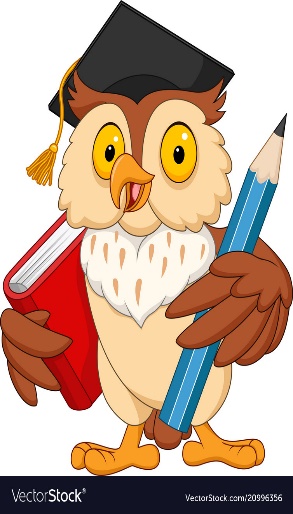 Συμπληρώνω τις προσθέσεις όπως το παράδειγμα.24+ 2= 20 +(4+2)=26        			35+4= ……… + (……...+……..)=……….35+3== ……… + (……...+……..)=……….		61+8== ……… +(……...+……..)=……….25+4== ……… + (……...+……..)=……….		33+5== ………+(……...+……..)=……….2. Βρίσκω γρήγορα το άθροισμα.	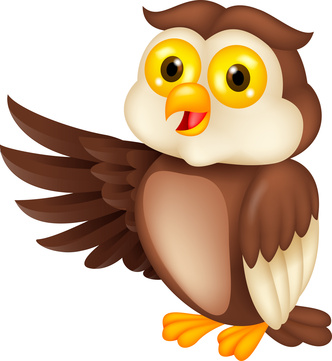 45+2=			34+4=		51+4=65+3=			24+5=		42+7=33+4=			54+3=		61+5=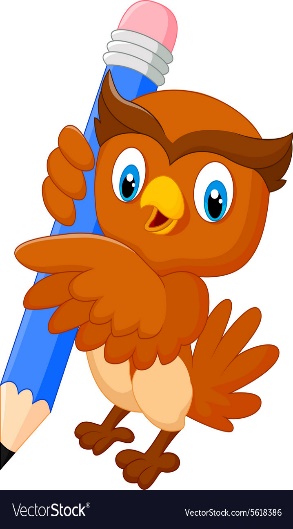 3. Συμπληρώνω τις αφαιρέσεις, όπως το παράδειγμα.67-5= 60+ (7-5)=62					78-4=…….. + ( …….. -………) =………36-3=…….. + ( …….. -………) =………		67-2=…….. + ( …….. -………) =………59-4=…….. + ( …….. -………) =………		68-7=…….. + ( …….. -………) =………	4. Βρίσκω γρήγορα τη διαφορά.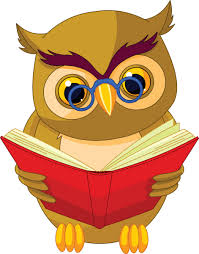 58-3=	76-3=			85-1=67-2=	88-7=			95-4=59-7=	48-4=			99-8=5. Συμπληρώνω τις προτάσεις.Το αποτέλεσμα της πρόσθεσης ονομάζεται ………………………………. .Το αποτέλεσμα της αφαίρεσης ονομάζεται ………………………………. .